KARTY PRACY NA CZWARTEK Bibułowa flagaDo wykonania flagi potrzebne  będą:- biała, techniczna kartka A4,- czerwona bibuła,- woda,- pędzel,- nożyczki .Sposób wykonania:Potnij bibułę na cienkie paski. Białą kartkę złóż na pół. 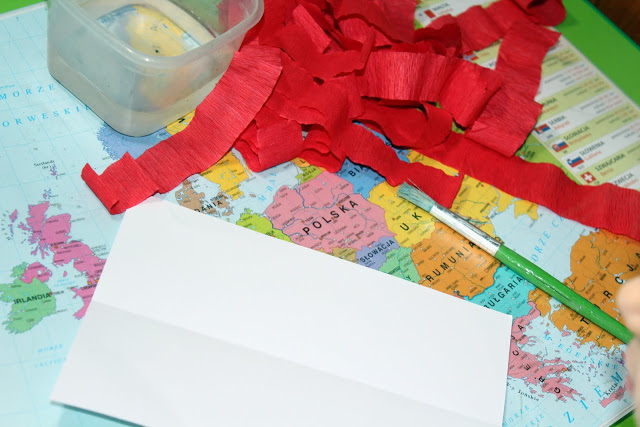 Posmaruj dolną część białej kartki pędzelkiem z wodą. 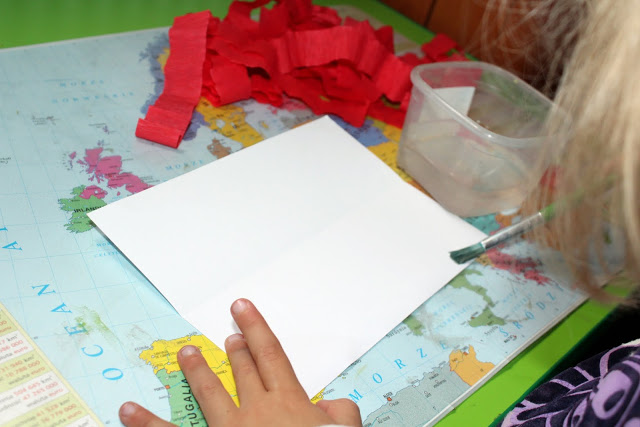 Przyklej na nią pocięte paski bibuły. Ponownie nałóż na bibułę sporą ilość wody. Im więcej pasków bibuły nałożycie na siebie i pomoczycie tym silniejszy kolor uzyskacie po jej wyschnięciu.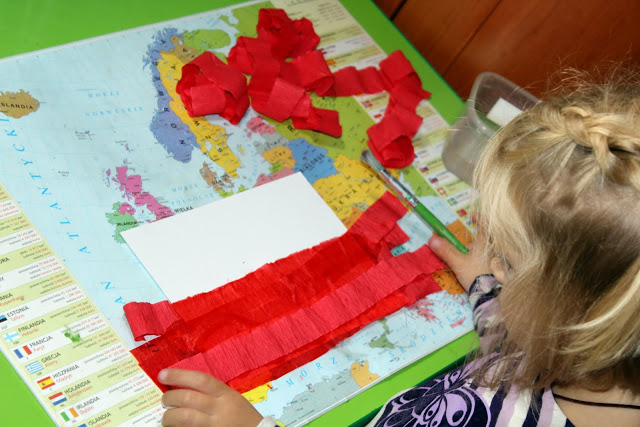 Kiedy bibuła trochę podeschnie, odklej ją. 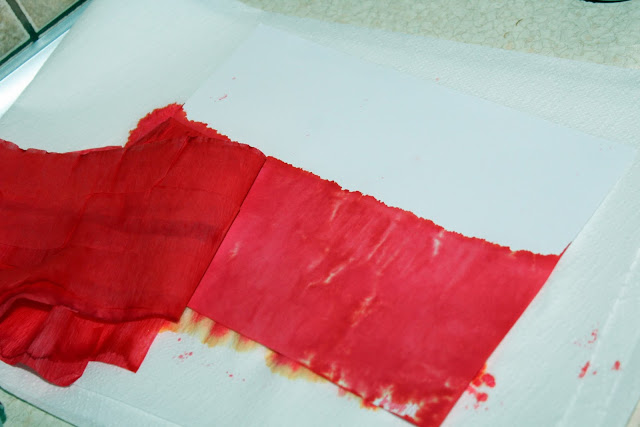 Flaga Polski gotowa!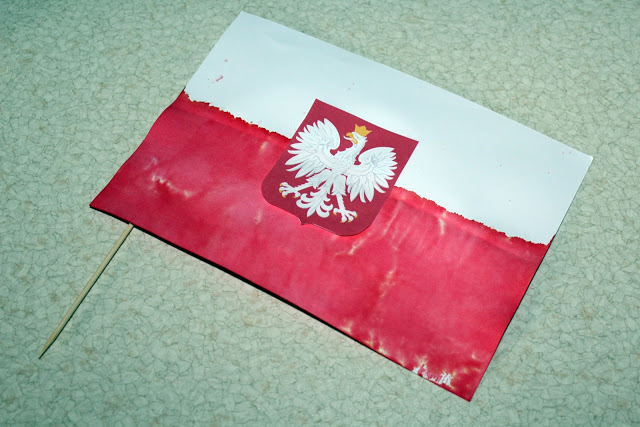 FLAGA POLSKI- ŁATWA PRACA PLASTYCZNA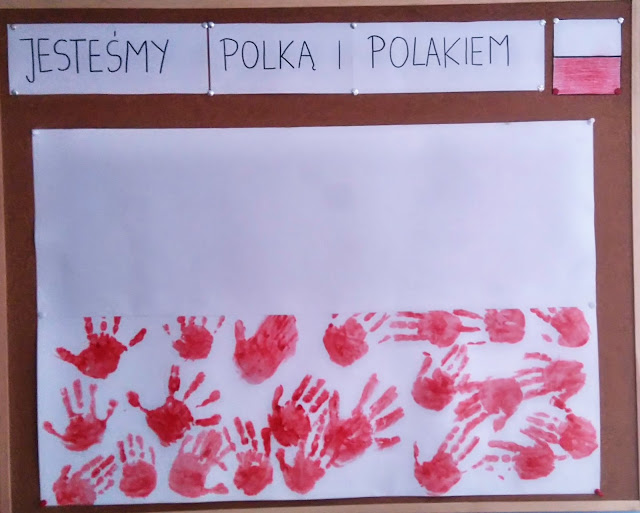 Co będzie potrzebne?

- czerwona farba
- mokre chusteczki
- pędzelek
- woda
- arkusz brystolu
- mazak
- klejWykonanie

Pośrodku brystolu rysujemy mazakiem poziomą linię. Górną część odcinamy, odkładamy w suche i bezpieczne miejsce. Malujemy dłonie dzieci czerwoną farbą i odciskamy na pozostałym pasku brystolu. Kiedy farba wyschnie naklejamy na górę biały pasek. Flaga Polski gotowa, dzieci umazane, ale stosunkowo szczęśliwe.Godło Polski- praca plastyczna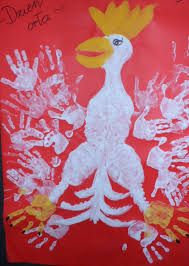 Co będzie potrzebne?- biała farba- pędzelek- woda- arkusz czerwonego brystolu- żółty mazak- nożyczki- klejWykonanie:   Wytnij szablon znajdujący na dole strony. Przyklej go na czerwony brystol. Posmaruj dłoń białą farbą i odciskaj ją na kartce tworząc skrzydła. Dorysuj żółtym mazakiem koronę i dziób. Godło Polski gotowe!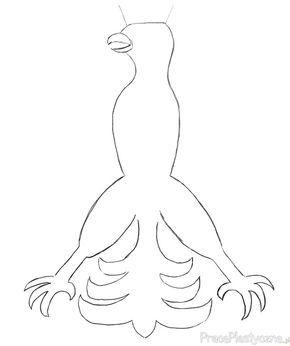 